Une fois signé, veuillez scanner ce formulaire et l’envoyer à l’adresse : russe@cref.ru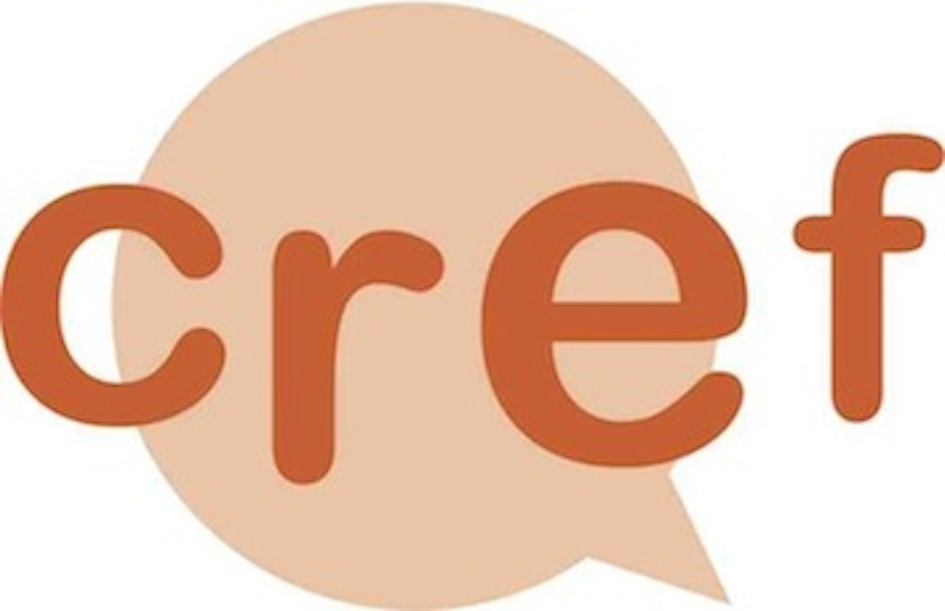 Formulaire d’inscriptionStage de langue et chant russe Avril 2016Formulaire d’inscriptionStage de langue et chant russe Avril 2016Formulaire d’inscriptionStage de langue et chant russe Avril 2016Formulaire d’inscriptionStage de langue et chant russe Avril 2016Formulaire d’inscriptionStage de langue et chant russe Avril 2016Formulaire d’inscriptionStage de langue et chant russe Avril 2016Informations personnellesInformations personnellesInformations personnellesInformations personnellesInformations personnellesInformations personnellesInformations personnellesInformations personnellesInformations personnellesM/MmeNomNomNomNomPrénomPrénomPrénomPrénomAdresseAdresseAdresseAdresseAdresseCode postal/ville/PaysCode postal/ville/PaysCode postal/ville/PaysCode postal/ville/PaysTel de contactTel de contactTel de contactTel de contactTel de contactCourrielCourrielCourrielCourrielDétail des cours Détail des cours Détail des cours Détail des cours Détail des cours Détail des cours Détail des cours Détail des cours Détail des cours Type de coursType de coursLieu d’étudeLieu d’étudeNbre de leçons (1h) / semaineNbre de leçons (1h) / semaineNbre de leçons (1h) / semaineDu (JJ/MM/AA)Durée (semaines)Groupe StandardGroupe Standard  Moscou  Moscou10101018/04/2016__1__________Chant choral russe Chant choral russe   Moscou  Moscou10101018/04/2016__1__________Cours de langue supplémentaires éventuels (cochez le cours choisi)Cours de langue supplémentaires éventuels (cochez le cours choisi)Cours de langue supplémentaires éventuels (cochez le cours choisi)Cours de langue supplémentaires éventuels (cochez le cours choisi)Cours de langue supplémentaires éventuels (cochez le cours choisi)Cours de langue supplémentaires éventuels (cochez le cours choisi)Cours de langue supplémentaires éventuels (cochez le cours choisi)Cours de langue supplémentaires éventuels (cochez le cours choisi)Cours de langue supplémentaires éventuels (cochez le cours choisi)Type de coursType de coursLieu d’étudeLieu d’étudeNbre de leçons / semaineNbre de leçons / semaineNbre de leçons / semaineDu (JJ/MM/AA)Durée (semaines)Individuel 10Individuel 10☐  Moscou☐  Moscou101010       __/___ /______________Individuel 20Individuel 20☐  Moscou☐  Moscou202020__/___ /______________Individuel 30Individuel 30☐  Moscou☐  Moscou303030__/___ /______________Cours supplémentaireCours supplémentaire☐  Moscou☐  Moscou______________/___ /______________Langue maternelle : Langue maternelle : Langue maternelle : Langue maternelle : Autres langues parlées :Autres langues parlées :Autres langues parlées :Autres langues parlées :Autres langues parlées :Comment évaluez vous votre niveau de russe ? (n’hésitez pas à passer le test en ligne sur http://study-russian-in-russia.com)Comment évaluez vous votre niveau de russe ? (n’hésitez pas à passer le test en ligne sur http://study-russian-in-russia.com)Comment évaluez vous votre niveau de russe ? (n’hésitez pas à passer le test en ligne sur http://study-russian-in-russia.com)Comment évaluez vous votre niveau de russe ? (n’hésitez pas à passer le test en ligne sur http://study-russian-in-russia.com)Comment évaluez vous votre niveau de russe ? (n’hésitez pas à passer le test en ligne sur http://study-russian-in-russia.com)Comment évaluez vous votre niveau de russe ? (n’hésitez pas à passer le test en ligne sur http://study-russian-in-russia.com)Comment évaluez vous votre niveau de russe ? (n’hésitez pas à passer le test en ligne sur http://study-russian-in-russia.com)Comment évaluez vous votre niveau de russe ? (n’hésitez pas à passer le test en ligne sur http://study-russian-in-russia.com)Comment évaluez vous votre niveau de russe ? (n’hésitez pas à passer le test en ligne sur http://study-russian-in-russia.com)☐ A1 - Débutant☐ A1 - Débutant☐ A2 - Intermédiaire☐ A2 - Intermédiaire☐ B1 - Seuil☐ B1 - Seuil☐ B1 - Seuil☐ B2 - Avancé☐ A1 - AutonomeDans quel cadre avez –vous appris le russe (le cas échéant) ? Dans quel cadre avez –vous appris le russe (le cas échéant) ? Dans quel cadre avez –vous appris le russe (le cas échéant) ? Dans quel cadre avez –vous appris le russe (le cas échéant) ? Dans quel cadre avez –vous appris le russe (le cas échéant) ? Dans quel cadre avez –vous appris le russe (le cas échéant) ? Dans quel cadre avez –vous appris le russe (le cas échéant) ? Dans quel cadre avez –vous appris le russe (le cas échéant) ? Dans quel cadre avez –vous appris le russe (le cas échéant) ? Hébergement (si nécessaire, cochez le type d’hébergement choisi)Hébergement (si nécessaire, cochez le type d’hébergement choisi)Hébergement (si nécessaire, cochez le type d’hébergement choisi)Hébergement (si nécessaire, cochez le type d’hébergement choisi)Hébergement (si nécessaire, cochez le type d’hébergement choisi)Hébergement (si nécessaire, cochez le type d’hébergement choisi)Hébergement (si nécessaire, cochez le type d’hébergement choisi)Hébergement (si nécessaire, cochez le type d’hébergement choisi)Hébergement (si nécessaire, cochez le type d’hébergement choisi)TypeTypeCommentaires / Demandes particulièresCommentaires / Demandes particulièresCommentaires / Demandes particulièresCommentaires / Demandes particulièresCommentaires / Demandes particulièresDu (JJ/MM/AA)Durée (semaines)☐ Chez l’habitant☐ Chez l’habitant17/04 /2016___________☐ Transfert ?☐ Transfert ?☐ Arrivée ☐ Arrivée ☐ Arrivée ☐ Arrivée ☐ Arrivée ☐ Départ ☐ Départ Infos pour la demande de visaInfos pour la demande de visaInfos pour la demande de visaInfos pour la demande de visaInfos pour la demande de visaInfos pour la demande de visaInfos pour la demande de visaInfos pour la demande de visaInfos pour la demande de visaJe souhaite faire établir un visa pour la période du  ____/____/_______ au ____/____/_______Je souhaite faire établir un visa pour la période du  ____/____/_______ au ____/____/_______Je souhaite faire établir un visa pour la période du  ____/____/_______ au ____/____/_______Je souhaite faire établir un visa pour la période du  ____/____/_______ au ____/____/_______Je souhaite faire établir un visa pour la période du  ____/____/_______ au ____/____/_______Je souhaite faire établir un visa pour la période du  ____/____/_______ au ____/____/_______Je souhaite faire établir un visa pour la période du  ____/____/_______ au ____/____/_______Je souhaite faire établir un visa pour la période du  ____/____/_______ au ____/____/_______Je souhaite faire établir un visa pour la période du  ____/____/_______ au ____/____/_______Passeport n°Passeport n°Passeport n°Passeport n°Passeport n°Passeport n°Date et autorité d’émission :Date et autorité d’émission :Date et autorité d’émission :NationalitéNationalitéNationalitéNationalitéNationalitéNationalitéDate et lieu de naissanceDate et lieu de naissanceDate et lieu de naissanceProfession, adresse de l’employeur / établissement scolaire ou universitaire :Profession, adresse de l’employeur / établissement scolaire ou universitaire :Profession, adresse de l’employeur / établissement scolaire ou universitaire :Profession, adresse de l’employeur / établissement scolaire ou universitaire :Profession, adresse de l’employeur / établissement scolaire ou universitaire :Profession, adresse de l’employeur / établissement scolaire ou universitaire :Profession, adresse de l’employeur / établissement scolaire ou universitaire :Profession, adresse de l’employeur / établissement scolaire ou universitaire :Profession, adresse de l’employeur / établissement scolaire ou universitaire :En signant ce formulaire, vous reconnaissez accepter les conditions générales d’inscription . Le CREF s’engage à traiter ces données confidentiellement . Toutefois, certaines données peuvent être transmises aux autorités consulaires russe pour le traitement de la demande de visa.Date_______________________  Signature_________________________________________En signant ce formulaire, vous reconnaissez accepter les conditions générales d’inscription . Le CREF s’engage à traiter ces données confidentiellement . Toutefois, certaines données peuvent être transmises aux autorités consulaires russe pour le traitement de la demande de visa.Date_______________________  Signature_________________________________________En signant ce formulaire, vous reconnaissez accepter les conditions générales d’inscription . Le CREF s’engage à traiter ces données confidentiellement . Toutefois, certaines données peuvent être transmises aux autorités consulaires russe pour le traitement de la demande de visa.Date_______________________  Signature_________________________________________En signant ce formulaire, vous reconnaissez accepter les conditions générales d’inscription . Le CREF s’engage à traiter ces données confidentiellement . Toutefois, certaines données peuvent être transmises aux autorités consulaires russe pour le traitement de la demande de visa.Date_______________________  Signature_________________________________________En signant ce formulaire, vous reconnaissez accepter les conditions générales d’inscription . Le CREF s’engage à traiter ces données confidentiellement . Toutefois, certaines données peuvent être transmises aux autorités consulaires russe pour le traitement de la demande de visa.Date_______________________  Signature_________________________________________En signant ce formulaire, vous reconnaissez accepter les conditions générales d’inscription . Le CREF s’engage à traiter ces données confidentiellement . Toutefois, certaines données peuvent être transmises aux autorités consulaires russe pour le traitement de la demande de visa.Date_______________________  Signature_________________________________________En signant ce formulaire, vous reconnaissez accepter les conditions générales d’inscription . Le CREF s’engage à traiter ces données confidentiellement . Toutefois, certaines données peuvent être transmises aux autorités consulaires russe pour le traitement de la demande de visa.Date_______________________  Signature_________________________________________En signant ce formulaire, vous reconnaissez accepter les conditions générales d’inscription . Le CREF s’engage à traiter ces données confidentiellement . Toutefois, certaines données peuvent être transmises aux autorités consulaires russe pour le traitement de la demande de visa.Date_______________________  Signature_________________________________________En signant ce formulaire, vous reconnaissez accepter les conditions générales d’inscription . Le CREF s’engage à traiter ces données confidentiellement . Toutefois, certaines données peuvent être transmises aux autorités consulaires russe pour le traitement de la demande de visa.Date_______________________  Signature_________________________________________